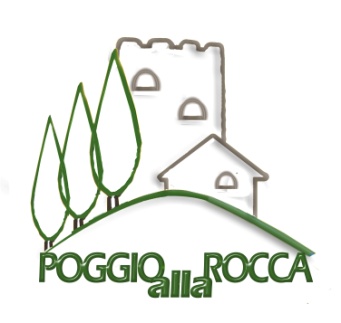 BOOKING FORM (to be completed in block letters)A) Name and Surname _____________________________________Street___________________________
City and CAP____________________________Cod.Fisc.________________________________________
Tel.__________________________Profession____________________Nationality_____________________
Born in_____________on_______________Document_________________N.________________________ issued_____________________mail__________________________________________________________B) I like occupants of the leased over me, Messrs. (name / surname / place and date of birth of each person, including any children):
_______________________________________________________________________________________
_______________________________________________________________________________________
_______________________________________________________________________________________
_______________________________________________________________________________________
_______________________________________________________________________________________
C) Please reserve as a tourist rental the following furnished apartments at Monte Acuto – Pari, Civitella Paganico (Grosseto):
1) apartment "Sughera": 1 bedroom with double bed +1 bedroom with 2 single beds + living room with 1 sofa bed (2 places)
Period from_____________ to  ________________ for € _________________________________________
2) apartment "Sole": 2 bedrooms with double bed + living room with 1 sofa bed (2 places)
Period from_____________ to  ________________ for € _________________________________________
3) apartment "Corbezzolo": 1 bedroom with double bed + living room with 1 sofa bed (1.5 square)
Period from_____________ to  ________________ for € _________________________________________
4) apartment "Ginestra": 1 room with double bed + living room with 1 sofa bed (1.5 square)
Period from_____________ to  ________________ for € _________________________________________
5) apartment "Alba": 1 room with double bed
Period from_____________ to  ________________ for € _________________________________________
D) I have read and accepted the description of the required on site www.poggioallarocca.it ,the inventory, the booking conditions, the method of payment and the penalties provided under the list Price, the contract for tourist purposes, the rules, Regulation pool , the minutes of delivery and return of the apartment and that I will pour upon arrival at the arrival a deposit of € 200.00 in cash and will sign the lease for tourist purposes, the minutes of delivery and, at departure, the minutes of the apartment.
E) Billing Summary (choose option E.1 and E.2): E.1 Deposit: 50% of lease amount referred to in point C 1/2/3/4/5 € _______ paid by ________ (bank or credit card).The additional 50% (the balance) will be charged on arrival.E.2 I choose to pay the price, not refundable in case of cancellation,€ ___________________paid by______________________ (bank or credit card )F) In accordance with Law 196/03 (Privacy Law) by signing this form I authorize Poggio alla Rocca to hold and store my data personal and related processing for administrative purposes, including accounting and commercial telephone communications and dispatch by mail or email invoices, documents and information in any way related to the lease request .G) Please attach a copy of the identity document of the person referred to in point A.
Date______________________ 			Signature______________________________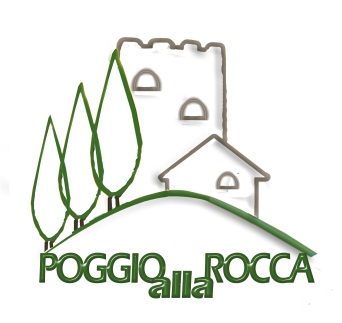  PAYMENT BY CREDIT CARD (NO SHOW) 
Fill in the form and send it by email info@poggiorocca.it , duly filled in capital letters and signed. Reservation made on behalf Sig__________________________________________ 

NAME OF CARD HOLDER ......................................................................................... 

TYPE OF CARD (VISA – MASTERCARD – DINERS – AMEX - UNION PAY).……………..…………………
CARD NUMBER__ __ __ __ __ __ __ __ __ __ __ __ __ __ __  EXPIRY DATE (MM / YY) ____ / ____ 

By completing and submitting this form I authorize Poggio alla Rocca  the taking of the sum of Euro __________, ____ by credit card whose details are shown above in the manner provided in section E of the booking form  for the apartment/s_________________________________________
and for the period from ____ / ____ / ____ to ____ / ____ / ____. 

DATE ........................................................... SIGNATURE ...........................................................................Personal data collected will be used by Poggio alla Rocca, even with the help of electronic and / or automated means, for recording the booking and sending information related thereto. The data processing is carried out using methods that ensure maximum security and confidentiality, in accordance with the Technical Regulations regarding minimum security measures, Annex B of the Privacy Code. 
The data will not be communicated to third parties or sent abroad. The conferment of data is optional; failure to consent to their treatment will prevent Poggio alla Rocca into subsequent contacts. 
Holder of the data processing is: Poggio alla Rocca ssa Località Monte Acuto, 1 58045 Pari Civitella Paganico (Grosseto) iva 01549700530, Italy Tel: 0564908030, email: info@poggioallarocca.it 
Under the Code regarding protection of personal data DL 196 of 30/06/2003, the person concerned has the right to modify its data for correction, blocking or deletion.